ПОСТАНОВЛЕНИЕот «23» сентября 2019 года	     №199	О признании многоквартирного дома по адресу: Ленинградская область, Тосненский район, пос. Тельмана, дом № 15, пригодным для проживания и подлежащим капитальному ремонтуРуководствуясь Конституцией Российской Федерации, Жилищным кодексом Российской Федерации, Федеральным законом от 06.10.2003 №131- ФЗ «Об общих принципах организации местного самоуправления в Российской Федерации», Постановлением Правительства Российской Федерации от 28.01.2006 №47                      «Об утверждении Положения о признании помещения жилым помещением, жилого помещения непригодным для проживания, многоквартирного дома аварийным и подлежащим сносу или реконструкции, садового дома жилым домом и жилого дома садовым домом», Уставом муниципального образования Тельмановское сельское поселение Тосненского района Ленинградской области,   на основании заключения межведомственной комиссии об оценке соответствия помещения (многоквартирного дома) требованиям, установленным в Положении о признании помещения жилым помещением, жилого помещения непригодным для проживания и многоквартирного дома аварийным и подлежащим сносу или реконструкции от 19.09.2019 № 4 (далее – заключение комиссии), администрация муниципального образования Тельмановское сельское поселение Тосненского района Ленинградской областиПОСТАНОВЛЯЕТ:Признать многоквартирный дом по адресу: Ленинградская область, Тосненский район, пос. Тельмана, дом № 15 пригодным для проживания                                 и подлежащим капитальному ремонту;Отменить постановление № 106 от «28» мая 2015 года о признании аварийным и подлежащим сносу многоквартирный дом, по адресу: Ленинградская область, Тосненский район, пос. Тельмана, дом № 15;Заместителю главы администрации обеспечить выполнения, предусмотренных действующим законодательством, мероприятий по включению в программу капитального ремонта многоквартирных домов;Председателю межведомственной комиссии обеспечить направление                копии настоящего постановления и заключения комиссии заявителю, в Комитет государственного жилищного надзора и контроля по Ленинградской области,                      в Комитет по строительству Ленинградской области, а также в Фонд капитального ремонта Ленинградской области;Контроль за исполнением настоящего постановления возложить на заместителя главы администрации Лапшина А.В.  Глава администрации                                                                            С.А. Приходько 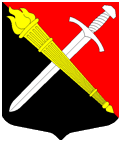 Муниципальное образование Тельмановское сельское поселение Тосненского района Ленинградской области                                                Администрация                              